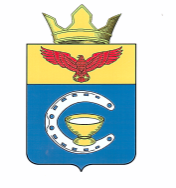 ВОЛГОГРАДСКАЯ ОБЛАСТЬПАЛЛАСОВКИЙ МУНИЦИПАЛЬНЫЙ РАЙОНАДМИНИСТРАЦИЯ САВИНСКОГО СЕЛЬСКОГО ПОСЕЛЕНИЯПОСТАНОВЛЕНИЕ«17 » декабря 2018 года                           с. Савинка                                                  № 140О внесении изменений и дополнений впостановление № 95 от 17 октября 2018 г.«О внесении изменений и дополнений вПостановление администрацииСавинского сельского поселения№52 от 04 июня 2015 года  «Об утверждении Административного регламентапредоставления муниципальной услуги «Прекращениеправа аренды на земельные участки, находящиеся вмуниципальной собственности, или земельныеучастки, государственная собственность на которыене разграничена» (в редакции Постановлений № 153 от 24 .12. 2015 года,№3 от 10. 01. 2017г., №24 от 20.02.2017г.)»           С целью приведения законодательства Савинского сельского поселения в соответствии с действующим законодательством, руководствуясь статьей 7 Федерального закона от 06 октября 2003 года № 131-ФЗ «Об общих принципах организации местного самоуправления в Российской Федерации», Администрация Савинского сельского поселения                                                            ПОСТАНОВЛЯЕТ:1.Внести изменения и дополнения в Постановление Администрации Савинского сельского поселения № 95 от 17 октября 2018 г. «О внесении изменений и дополнений вПостановление администрации Савинского сельского поселения №52 от 04 июня 2015 года  «Об утверждении Административного регламента предоставления муниципальной услуги «Прекращение права аренды на земельные участки, находящиеся в муниципальной собственности, или земельные участки, государственная собственность на которые не разграничена» (в редакции Постановлений № 153 от 24 .12. 2015 года, №3 от 10. 01. 2017г., №24 от 20.02.2017г.)»- (далее- Постановление).1.1 В наименовании Постановления, в пункте 1 Постановления слова «, или земельные участки, государственная собственность на которые не разграничена» - исключить.1.2 Подпункт 1.1 Постановления изложить в следующей редакции:«1.1 Пункты 1.3, 1.4 Регламента изложить в следующей редакции:1.3. Сведения о месте нахождения, контактных телефонах и графике работы Администрации, организаций, участвующих в предоставлении муниципальной услуги, многофункционального центра  (далее – МФЦ):Приём и консультирование граждан по вопросам, связанным с предоставлением Муниципальной услуги, осуществляется администрацией Савинского сельского поселения Палласовского муниципального района Волгоградской области (далее- Администрация), в соответствии со следующим графиком:Понедельник				08:00 - 17:30Вторник			           08:00 -  17:30Среда					08:00 - 17:30Четверг				08:00 - 17:30Пятница				08:00 - 17:30Перерыв на обед (ежедневно)	12:00 - 13:30Суббота			           ВыходнойВоскресенье				ВыходнойПриём и консультирование граждан по вопросам, связанным с предоставлением Муниципальной услуги, осуществляется так же в Филиале по работе с заявителями Палласовского района ГКУ ВО МФЦ (далее МФЦ), в соответствии со следующим графиком:Понедельник				09:00 - 20:00Вторник				09:00 - 18:00Среда					09:00 - 18:00Четверг			            09:00 - 18:00Пятница				09:00 - 18:00Суббота				09:00 –15:30Воскресенье				ВыходнойБез перерыва на обедИнформацию о местонахождении и графиках работы МФЦ также можно получить с использованием государственной информационной системы «Единый портал сети центров и офисов «Мои Документы» (МФЦ) Волгоградской области» (http://mfc.volganet.ru).1.4. Информацию о порядке предоставления муниципальной услуги заявитель может получить:непосредственно в Администрации (информационные стенды, устное информирование по телефону, а также на личном приеме муниципальными служащими Администрации;по почте, в том числе электронной (адрес электронной почты), в случае письменного обращения заявителя;в сети Интернет на официальном сайте Администрации, на официальном портале Губернатора и Администрации Волгоградской области (www.volgograd.ru), на Едином портале государственных и муниципальных услуг, являющемся федеральной государственной информационной системой, обеспечивающей предоставление государственных и муниципальных услуг в электронной форме (далее – Единый портал государственных и муниципальных услуг) (www.gosuslugi.ru).»2. Контроль за исполнением настоящего Постановления оставляю за собой.      3. Настоящее Постановление вступает в силу с момента официального опубликования (обнародования). Глава Савинского                                                                  А.И. Коневсельского поселения:    Рег. № 140/2018г.№ ппНаименование органаМесто нахожденияКонтактный телефон, официальный сайт, адрес электронной почты1Администрация Савинского сельского поселения Палласовского муниципального  районаВолгоградская область, Палласовский район, с. Савинка ,ул. Чапаева 152 тел.:8(84492) 57-6-37,сайт: :https://савинское-сп.рф/e-mail: savinka@mail.ru2Филиал по работе с заявителями Палласовского района ГКУ ВО МФЦВолгоградская область, г.Палласовка, ул. Коммунистическая, 4 (84492)68-0-31(директор)(84492)61-3-33,Официальный сайт МФЦ: www.pallasovka-mfc.ruАдрес электронной почты МФЦ: mfc.pallasovka@mail.ru ;mfc_pal@volganet.ru